[Apologies for cross-posting]https://groups.google.com/forum/?hl=en&fromgroups=#!topic/lancang-mekong/A1L1C3RwC38Dear all,

Below is an announcement from the Asian International Rivers Center in Yunnan about a study tour to visit the Colorado and Columbia rivers in the US this October, sponsored by the Department for International Development, UK. Researchers in the Central, South and Southeast Asian regions are encouraged to apply for funding and participation. Please see below for more information. The deadline is February 20.

Please share with anyone you think may be interested. 

Best wishes,
Katy Yankaty@internationalrivers.org
*****

Fellowship for International Waters Cooperation

http://www.lancang-mekong.org/Asian_en/asian_show_cn.asp?ID=349&classID=164
 
International Waters Cooperation: Study Tour in America 

1. Key Information

The Study Tour in America is an important component of the project “International Waters Cooperation: Catalytic Support to Advanced, Interdisciplinary Capacity Development and Partnerships”, which is funded by DFID (Department for International Development, UK http://www.dfid.gov.uk). The project mainly focuses on international cooperation of transboundary waters ( See the end of this page).

Time and places

The Study Tour will go through “1st Oct – 15th Oct 2013 (15 days)” mainly within Columbia River watershed and Colorado River watershed in USA, component of symposia, group training and observation of pre-arranged sites and institutions as well.

Expenses

Selected individuals’ expenses will be full covered by DFID project funding including: 

A. International travel expenses from home country to US and return

B. Accommodations and food expenses for the entire study tour

C. All Books, Materials for training program

2. Purpose

The main purpose of the fellowships is to establish and strengthen the international waters cooperation and partnership. The selected applicants to derive from their training the knowledge and professional competence could participate more actively to solve practical international water management problems upon their return home.

To observe developments, gather information and exchange experiences with counterparts in fields pertaining to international waters cooperation issues, the study tour will be divided for 2 watersheds:

A. For Columbia River watershed: mainly focus on the practical hydropower and flood control benefits sharing mechanism and institution between US and Canada; The adjusting process of dam operation for migratory fish recovery along the river;  

B. For Colorado River watershed: the basin with water shortage, mainly focus on the practical water allocation, water quality improvement, and cost-benefit sharing between US and Mexico.

3. Who can apply: Selection Criteria

The principles and conditions listed below refer to those applied to this study fellowship.

Nationality

Applicant needs to be a citizen of and working in one of the countries list below:

A. Southeast Asia: Myanmar, Laos, Cambodia, Thailand, Vietnam

B. South Asia: Bangladesh, Nepal, India, Pakistan

C. Central Asia: Kazakhstan, Kyrgyzstan

Professional Experience

Applicant should have professional experience (academia or government experience will be equally considered) in one or more of the following: water policy, hydrology, economics, law, environment, hydropower, irrigation, and social science related to water usage or management. Practical experiences in international water management will be preferred.

Language competence

Applicant needs to have good English writing and speaking skills.

4. What is expected of applicant: Accountability

Selected applicant must commit to:

A. Participate in entire study tour in US;

B. Research a specific topic related to this program;

C. Publish jointly with Chinese and other academics (before 2014)

D. Present paper at academic conference in China (during 2014)

 (Selected presenter will receive full fund from project to attend conference to attend the conference)

5. How to apply: application letter guideline and time

Required information (3 pages)

A. Personal information: Name, Nationality, Address, Telephone number, Email

B. Education

C. Professional work experience including title, organization, period, location, main responsibilities and accomplishments

D. Specific Experience related to international water management (optional)

E. Selected Publications

F. Scanning copy of passport (only the pages with passport information)

Deadline and contact for submission

The proposal must be submitted by Email only to wlwang.china@gmail.com 

Clearly indicating “US study tour + your country + your name” in the subject title of your email, by 20 February 2013 at the latest.

Proposals which do not respect the date of submission will not be considered. Please be aware that applications may be viewed and applicants contacted prior to the close date.

Selected applicants announcement 

The selected persons will be informed through email before 15 March 2013, and all the names will be public on the internet at the same page of the fellowship information.

Contact for questions

If you have any questions, please do not hesitated to send email to Miss Wang Wenling

wlwang.china@gmail.com , clearly indicating “US study tour: Questions” in the subject title of your email.
-- 
Katy Yan
International Rivers | 国际河流
Office: 510.848.1155 x317
Skype: katyyan85
Follow us: Twitter | Facebook | Weibohttps://groups.google.com/forum/?hl=en&fromgroups=#!topic/lancang-mekong/A1L1C3RwC38Katy Yan 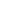 Jan 18 